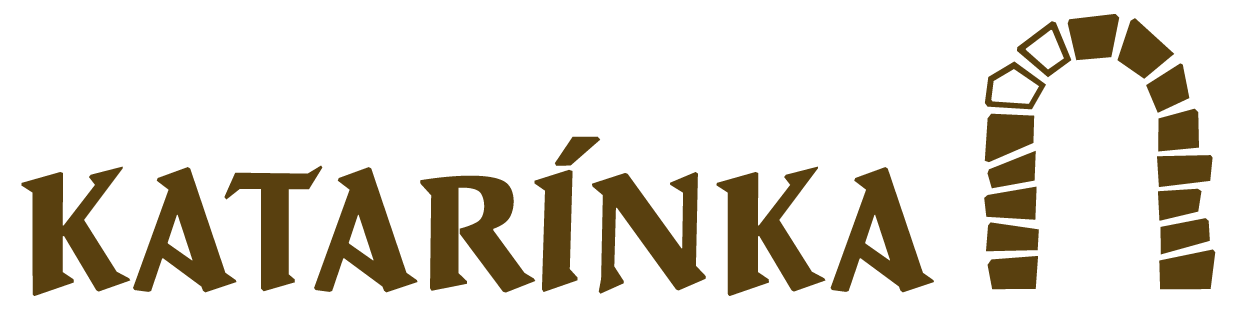 Tlačová správaDobrovoľníci, ocenení Národnou cenou ICOMOS Slovensko za dlhoročné aktivity, pokračujú v záchrane ruín Katarínky aj tento rok.BRATISLAVA – V piatok 20. apríla si dobrovoľníci z občianskeho združenia Katarínka odniesli z Bratislavského hradu dve nominácie a jednu z dvoch hlavných cien ICOMOS Slovensko -  Dedičstvo pre budúcnosť za rok 2017. Národný komitét ICOMOS Slovensko udelil Národnú cenu v kategórii Výnimočná aktivita vedúca k posilňovaniu informovanosti  o hodnotách pamiatkového fondu a posilneniu vnímavosti verejnosti k týmto hodnotám stovkám dobrovoľníkov projektu Katarínka za záchranu ruín kláštora a kostola sv. Kataríny.Na slávnostnom udeľovaní cien ICOMOS na Bratislavskom hrade si piati zástupcovia dobrovoľníkov z Katarínky, reprezentujúci rôzne generácie od zakladateľov aktivít ešte v roku 1994 až po aktuálnych ťahúňov projektu, prevzali okrem hlavnej ceny aj nomináciu v kategórii Obnova pamiatky tradičnými stavebnými technológiami za ich projekt Rekonštrukcie veže kostola Františkánskeho kláštora Katarínka. Cena a nominácia sú ohodnotením ich dlhoročnej nezištnej práce na záchrane vzácnej a rozsiahlej pamiatky – Kláštora sv. Kataríny Alexandrijskej pri Dechticiach a Naháči, kde sa stovky dobrovoľníkov každoročne prenesú do histórie a bez mobilov, internetu a elektriny už dvadsiatu štvrtú sezónu budú pracovať na konzervácii a záchrane Katarínky. Rekonštrukcia veže, ktorá bola tiež nominovaná na ocenenie, umožnila sprístupniť ju v roku 2017 návštevníkom ako rozhľadňu, pričom sa verne podarilo zrekonštruovať podlažia a schodiská pomocou tradičných postupov z ručne kresaných trámov. Projekt Katarína pokračuje aj tento rok letnými dvojtýždňovými dobrovoľníckymi tábormi, kde sa ešte stále záujemcovia starší ako 17 rokov môžu prihlasovať na webovej stránke združenia www.katarinka.sk. Voľných miest pre dievčatá je už len zopár, avšak pre chlapcov je ich zatiaľ viac. Tiež pre návštevníkov je počas jarných víkendov sprístupnená ocenená rekonštruovaná veža, kedy v nej dobrovoľnícki sprievodcovia umožnia výstup v sobotu (11- 17 hod.) a v nedeľu (11 – 15 hod). Počas letnej sezóny bude veža sprístupnená denne od deviatej do piatej popoludní.Zrúcanina kostola a kláštora sv. Kataríny sa nachádza v CHKO Malé Karpaty, medzi obcami Dechtice a Naháč. Tento rok vstupuje projekt do 24. sezóny, počas ktorej sa dobrovoľníci budú opäť aktívne venovať záchrane historickej pamiatky. Letné tábory na Katarínke organizuje Občianske združenie Katarínka v spolupráci so Združením kresťanských spoločenstiev mládeže (ZKSM). Od založenia projektu sa na dobrovoľníckych dvojtýždňových táboroch zúčastnilo takmer 1700 dobrovoľníkov. V tejto sezóne bude pokračovať archeologický výskum, obnova krypty či konzervácia ruín v objekte kláštora. Zároveň budú prebiehať prípravy na oslavu 400. výročia založenia kláštora. Zakladacia listina kláštora bola vydaná grófom Krištofom Erdödim v Chtelnickom kaštieli dňa 21. decembra roku 1618.o.z. Katarínka							www.katarinka.skŠándorova 8							www.facebook.com/katarinka.sk821 03 Bratislava							katarinka@katarinka.sk